	BCH ĐOÀN TP. HỒ CHÍ MINH	      ĐOÀN TNCS HỒ CHÍ MINH             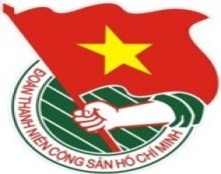 	***		TUẦN	          TP. Hồ Chí Minh, ngày 19 tháng 7 năm 2020	30/2020LỊCH LÀM VIỆC CỦA BAN THƯỜNG VỤ THÀNH ĐOÀN(Từ 20-7-2020 đến 26-7-2020) ---------* Trọng tâm: - Ngày hoạt động cao điểm “Chiến sĩ tình nguyện uống nước nhớ nguồn, tham gia đảm bảo an sinh xã hội”.- Chương trình “Thắp nến tri ân các Anh hùng, Liệt sĩ” nhân kỷ niệm 73 năm Ngày Thương binh - Liệt sĩ (27/7/1947 - 27/7/2020).* Lịch làm việc thay thư mời trong nội bộ cơ quan Thành Đoàn.Lưu ý: Các đơn vị có thể tải lịch công tác tuần tại Trang thông tin điện tử Văn phòng Thành Đoàn vào ngày Chủ nhật hàng tuần.	TL. BAN THƯỜNG VỤ THÀNH ĐOÀN	CHÁNH VĂN PHÒNG	(Đã ký)	Đỗ Phan Như NguyệtNGÀYGIỜNỘI DUNG - THÀNH PHẦNĐỊA ĐIỂMTHỨ HAI20-708g30  Họp giao ban Thường trực - Văn phòng (TP: đ/c T.Phương, Thường trực Thành Đoàn, lãnh đạo Văn phòng)P.B2THỨ HAI20-709g00  Họp giao ban Báo Tuổi trẻ (TP: đ/c T.Nguyên)Báo Tuổi trẻTHỨ HAI20-714g00Thăm và tặng quà các gia đình chính sách của Đoàn TNCS Hồ Chí Minh Thành phố Hồ Chí Minh nhân kỷ niệm 73 năm ngày Thương binh - Liệt sĩ (27/7/1947 - 27/7/2020) - Cả tuần (TP: đ/c T.Phương, M.Hải, T.Nguyên, T.Hà, thành phần theo thông báo)Theo thông báoTHỨ HAI20-714g00Dự Hội nghị giao ban Ban Chỉ đạo 35 Thành ủy 06 tháng đầu năm 2020 (TP: đ/c T.Phương)Theo thư mờiTHỨ HAI20-717g00  Họp giao ban Thường trực - Văn phòng Hội Sinh viên Việt Nam Thành phố, làm việc với Ban Thanh niên Trường học Thành Đoàn về chương trình công tác 06 tháng đầu năm 2020 (TP: đ/c T.Phương, N.Linh, Ban TNTH, Văn phòng Hội SVVN TP)P.B2THỨ HAI20-719g00✪  Khai mạc Trại hè Thanh Đa lần thứ 42 - năm 2020 (TP: đ/c T.Hà, T.Nghiệp, Ban Tổ chức, Ban Quản trại theo KHLT số 43-KHLT/LĐLĐ-TĐTN)NN-KS Công đoàn Thanh ĐaTHỨ ba21-7THỨ ba21-7(TIẾP THEO)09g00Công đoàn Cơ quan Thành Đoàn thăm Mẹ VNAH nhân kỷ niệm 73 năm ngày Thương binh - Liệt sĩ (TP: đ/c Tr.Quang, Q.Đạt, Công đoàn CSTV Công ty Xây dựng Thanh niên, Công đoàn CSTV Trung tâm DVVLTN)Quận 8THỨ ba21-7THỨ ba21-7(TIẾP THEO)14g00  Kiểm tra công tác tổ chức Ngày hoạt động cao điểm “Chiến sĩ tình nguyện uống nước nhớ nguồn, tham gia đảm bảo an sinh xã hội” và Chương trình “Thắp nến tri ân các Anh hùng, Liệt sĩ” (TP: đ/c M.Hải, H.Minh, Ban Giám đốc Trung tâm CTXHTN, thành phần theo Thông báo số 1442-TB/TĐTN-BMT.ANQP.ĐBDC)P.C6THỨ ba21-7THỨ ba21-7(TIẾP THEO)14g00Dự Hội nghị Báo cáo viên Thành phố năm 2020 (TP: đ/c T.Nguyên, T.Toàn, T.An)Trung tâm Bồi dưỡng chính trị Quận Phú NhuậnTHỨ ba21-7THỨ ba21-7(TIẾP THEO)14g00  Họp Tổ công tác phụ trách Chương trình đi bộ đồng hành "Tiếp sức đến trường" năm 2020 (TP: đ/c N.Linh, T.Linh, X.Dũng (Trung tâm HTHSSV), thành phần theo Thông báo số 1442-TB/TĐTN-BMT.ANQP.ĐBDC)P.A9THỨ ba21-7THỨ ba21-7(TIẾP THEO)16g00Làm việc với Văn phòng Thành Đoàn về chương trình công tác 06 tháng đầu năm 2020 (TP: đ/c T.Phương, N.Nguyệt, P.Lâm, H.Thạch, X.Diện, tổ trưởng các tổ thuộc Văn phòng)P.B2THỨ Tư22-707g00  Lễ khai mạc và Vòng chung kết Hội thi Tin học trẻ Thành phố Hồ Chí Minh lần thứ 29 - năm 2020 (TP: đ/c M.Hải, K.Thành, Đ.Sự, Trung tâm PTKHCNT, đại diện Ban Thường vụ Quận - Huyện Đoàn, cán bộ phụ trách Hội thi cấp cơ sở, thí sinh dự thi, theo thư mời)Cao đẳng Viễn Đông (Công viên phần mềm Quang Trung)THỨ Tư22-708g00  Họp Ban Thường vụ Thành Đoàn (TP: đ/c T.Phương, Ban Thường vụ Thành Đoàn)P.B2THỨ Tư22-713g00  Dự Lễ tuyên dương và trao giải thưởng Thầy thuốc trẻ tiêu biểu Sở Y tế Thành phố lần thứ XI - năm 2020 (TP: Đ/c H.Minh)Viện Y dược học dân tộcThành phốTHỨ Tư22-713g30✪  Thực hiện kiểm tra, giám sát của thành viên Ban đại diện Hội đồng quản trị Ngân hàng Chính sách xã hội Thành phố và Đoàn công tác tại Quận 7 (TP: đ/c M.Hải)UBND Phường Phú Thuận, Quận 7THỨ Tư22-713g30✪  Dự Lễ tuyên dương gương thanh niên, phụ nữ điển hình tiến tiến “Học tập và làm theo tư tưởng, đạo đức, phong cách Hồ Chí Minh” (TP: đ/c H.Trân, H.Bảo)Quân Đoàn 4(Dĩ An, Bình Dương)THỨ Tư22-716g00Sinh hoạt Chi bộ Văn phòng 1 (TP: đ/c T.Phương, N.Nguyệt, Đảng viên Chi bộ Văn phòng 1)P.B2THỨ NĂM23-707g00📷Khai mạc Hội thi Chỉ huy Đội giỏi Thành phố lần thứ 24 - năm 2020 (TP: đ/c T.Hà, T.Nghiệp, N.Tuyền (NTNTP), Ban TN, Ban Tổ chức Hội thi)Nhà thiếu nhiThành phốTHỨ NĂM23-709g00✪  Làm việc với Ban Giám đốc Công viên Văn hóa Đầm Sen về việc tổ chức Ngày hội những người tình nguyện năm 2020 (TP: đ/c M.Hải, H.Minh, T.Toàn, H.Thạch, đại diện Ban Chỉ huy các chiến dịch, thành phần theo Thông báo số 1442-TB/TĐTN-BMT.ANQP.ĐBDC)Công viên Văn hóa Đầm SenTHỨ NĂM23-714g00Họp giao ban các chương trình, chiến dịch tình nguyện hè năm 2020 (TP: đ/c T.Phương, M.Hải, Ban Chỉ huy các CT, CDTN hè cấp Thành, đại diện Tổ TT-TT, Tổ HC-TH-AN-LL, cán bộ Thành Đoàn phụ trách hè 24 quận, huyện, Chỉ huy trưởng CDTN hè cấp cơ sở)HTTHỨ NĂM23-720g00Lễ tiễn các chiến sĩ tình nguyện Mùa hè xanh mặt trận Đảo Thổ Chu, Huyện Phú Quốc, Tỉnh Kiên Giang năm 2020 (TP: đ/c M.Hải, N.Linh, H.Hải, K.Duy, các chiến sĩ tình nguyện)Sảnh cơ quanTHỨ SÁU24-7THỨ SÁU24-7(TIẾP THEO)08g00✪  Thực hiện kiểm tra, giám sát của thành viên Ban đại diện Hội đồng quản trị Ngân hàng Chính sách xã hội Thành phố và Đoàn công tác tại Huyện Cần Giờ (TP: đ/c M.Hải)UBND Xã Lý Nhơn, Huyện Cần GiờTHỨ SÁU24-7THỨ SÁU24-7(TIẾP THEO)08g00Lớp tập huấn bồi dưỡng kiến thức về an toàn thực phẩm năm 2020 (TP: đ/c M.Hải, H.Minh, Ban CNLĐ, Ban MT-ANQP-ĐBDC)HTTHỨ SÁU24-7THỨ SÁU24-7(TIẾP THEO)14g00  Lễ tổng kết và trao giải Hội thi Tin học trẻ Thành phố Hồ Chí Minh lần thứ 29 - năm 2020 (TP: đ/c M.Hải, K.Thành, Đ.Sự, Trung tâm PTKHCNT, đại diện Ban Thường vụ Quận - Huyện Đoàn, cán bộ phụ trách Hội thi cấp cơ sở, thí sinh dự thi, theo thư mời)Nhà Văn hóa Thanh niênTHỨ SÁU24-7THỨ SÁU24-7(TIẾP THEO)17g00📷Chương trình “Người tiêu dùng thông minh” (TP: đ/c H.Minh, T.Tuấn, T.Vũ, Ban CNLĐ, Trung tâm HTTNCN, Đoàn Tổng Công ty Thương mại Sài Gòn - TNHH MTV, Quận Đoàn Bình Tân, Huyện Đoàn Bình Chánh)Khu dân cư Tân Tạo (Đường số 4, Tân Kiên, Bình Chánh)THỨ BẢY25-706g30Vòng chung kết Hội thi “Tự hào Sử Việt” lần V - năm 2020 (TP: đ/c T.Nguyên, H.Trân, T.Toàn, T.An, Đ.Nguyên, Ban TG, Ban Tổ chức Hội thi theo Kế hoạch số 218-KH/TĐTN-BTG)Nhà Văn hóa Thanh niênvà các điểm theo thông báoTHỨ BẢY25-707g00✪  Dự hoạt động tình nguyện Kỳ nghỉ hồng của Cụm Dịch vụ tại mặt trận Tỉnh Long An (TP: đ/c H.Minh, Cụm dịch vụ)Hưng Điền B, Tân Hưng, Long AnTHỨ BẢY25-708g00Vòng bán kết 1 Bảng B Hội thi tìm hiểu Chủ nghĩa Mác - Lênin, Tư tưởng Hồ Chí Minh “Ánh sáng thời đại” lần 9 - năm 2020 (TP: đ/c N.Linh, Ban TNTH, thành phần theo Thông báo số 1495-TB/TĐTN-BTNTH)ĐH Khoa học Tự nhiên - ĐHQG TP.HCMTHỨ BẢY25-709g00Làm việc với Ban Tuyên giáo Trung ương Đoàn về Chương trình “Thắp nến tri ân các Anh hùng, Liệt sĩ” (TP: đ/c M.Hải, H.Minh, đại diện lãnh đạo Ban TG, lãnh đạo Văn phòng, Ban Giám đốc Trung tâm CTXHTN)P.A1THỨ BẢY25-711g00Lễ tổng kết và trao giải Hội thi “Tự hào Sử Việt” lần V - năm 2020 (TP: đ/c T.Phương, T.Nguyên, Ban TG, Ban Tổ chức Hội thi theo Kế hoạch số 218-KH/TĐTN-BTG, theo thư mời)Nhà Văn hóa Thanh niênTHỨ BẢY25-715g00✪ 📷Ngày hội “Người Việt Nam ưu tiên dùng hàng Việt Nam” (TP: đ/c M.Hải, H.Minh, T.Tuấn, T.Vũ, Ban CNLĐ, Trung tâm HTTNCN, Đoàn Tổng Công ty Thương mại Sài Gòn - TNHH MTV, Quận Đoàn Bình Tân, Huyện Đoàn Bình Chánh)Khu dân cư Tân Tạo (Đường số 4, Tân Kiên, Bình Chánh)THỨ BẢY25-715g00📷Chương trình "Điều em muốn nói" tháng 7/2020 - Chủ đề: Thiếu nhi 4.0: Xem gì, nghe gì, đọc gì? (TP: đ/c T.Hà, N.Nhung, Ban TN)Đường sách Thành phốCHỦ NHẬT26-7CHỦ NHẬT26-7(TIẾP THEO)06g00✪  Dự Hội trại "Viết tiếp lửa anh hùng" - 02 ngày (TP: đ/c H.Trân, H.Bảo, V.Nam)Tây NinhCHỦ NHẬT26-7CHỦ NHẬT26-7(TIẾP THEO)07g30📷Ngày hoạt động cao điểm “Chiến sĩ tình nguyện uống nước nhớ nguồn, tham gia đảm bảo an sinh xã hội” (TP: đ/c T.Phương, M.Hải, T.Nguyên, T.Hà, Ban Chỉ huy các CT, CDTN hè cấp Thành, cán bộ Thành Đoàn, đơn vị sự nghiệp, cơ sở theo phân công)Các địa bàn tổ chức hoạt độngCHỦ NHẬT26-7CHỦ NHẬT26-7(TIẾP THEO)07g30  Lễ khai mạc Ngày hội STEM DAY và Cuộc thi Sáng tạo Thanh thiếu nhi Thành phố Hồ Chí Minh lần thứ 15 - năm 2020 (TP: đ/c M.Hải, K.Thành, Đ.Sự, Trung tâm PTKHCNT, đại diện Ban Thường vụ Quận - Huyện Đoàn, cán bộ phụ trách Cuộc thi cấp cơ sở, thí sinh dự thi, theo thư mời)Nhà Văn hóa Thanh niênCHỦ NHẬT26-7CHỦ NHẬT26-7(TIẾP THEO)08g00  Vòng chung kết Cuộc thi thử thách sáng tạo - Chủ đề "Thiết kế máy rửa tay sát khuẩn tự động" (TP: đ/c M.Hải, K.Thành, Đ.Sự, Trung tâm PTKHCNT, cán bộ phụ trách Cuộc thi cấp cơ sở, thí sinh dự thi, theo thư mời)Nhà Văn hóa Thanh niênCHỦ NHẬT26-7CHỦ NHẬT26-7(TIẾP THEO)08g30  Cuộc thi đua xe thế năng (TP: đ/c K.Thành, Đ.Sự, Trung tâm PTKHCNT, thí sinh dự thi, theo thư mời)Nhà Văn hóa Thanh niênCHỦ NHẬT26-7CHỦ NHẬT26-7(TIẾP THEO)13g30Vòng bán kết 1 Bảng B Hội thi tìm hiểu Chủ nghĩa Mác - Lênin, Tư tưởng Hồ Chí Minh “Ánh sáng thời đại” lần 9 - năm 2020 (TP: đ/c N.Linh, Ban TNTH, thành phần theo Thông báo số 1495-TB/TĐTN-BTNTH)ĐH Kinh tế - Luật - ĐHQG TP.HCMCHỦ NHẬT26-7CHỦ NHẬT26-7(TIẾP THEO)15g00  Lễ tổng kết và trao giải Ngày hội STEM DAY và Cuộc thi Sáng tạo Thanh thiếu nhi Thành phố Hồ Chí Minh lần thứ 15 - năm 2020 (TP: đ/c M.Hải, K.Thành, Đ.Sự, Trung tâm PTKHCNT, đại diện Ban Thường vụ Quận - Huyện Đoàn, cán bộ phụ trách Cuộc thi cấp cơ sở, thí sinh dự thi, theo thư mời)Nhà Văn hóa Thanh niênCHỦ NHẬT26-7CHỦ NHẬT26-7(TIẾP THEO)18g00  Chương trình “Thắp nến tri ân các Anh hùng, Liệt sĩ” nhân kỷ niệm 73 năm Ngày Thương binh - Liệt sĩ (27/7/1947 - 27/7/2020) (TP: đ/c T.Phương, M.Hải, T.Nguyên, T.Hà, Ban Chỉ huy các CT, CDTN hè cấp Thành, cán bộ Thành Đoàn, đơn vị sự nghiệp, cơ sở theo phân công)Các nghĩa trang liệt sĩ